MINUTES OF THE TENANTS’ AND LEASEHOLDERS’ 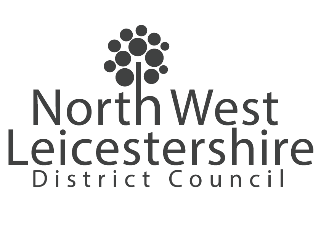 CONSULTATION FORUMDate: Monday, 4th March 2024		Time: 18:00 – 19:30DirectorateHousingPresent (A-Z by Surname):Kathleen Alderman (KA)Resident Ashby and Central Ashby TAJune Cave (JCA)Resident Whitwick and Whitwick & Thringstone TASharon Cole (SCO)NWLDC Resident Involvement Team LeaderJoan Cox (JC)Resident Coalville and Linford & Verdon TAWilliam Forrest (WF)Resident Whitwick and Park View TAJoyce Gee (JG)Resident Whitwick and Whitwick & Thringstone TAWendy Harrison (WH)Resident Coalville and Linford & Verdon TAElaine Hill (EH)Resident Hugglescote and Tenant Scrutiny Panel memberNigel Hill (NH)Resident Hugglescote and Hugglescote TAJohn Lakin (JL)Resident Whitwick and Park View TADave Larkin (DL)Resident Hugglescote, Hugglescote TA and T&LCF ChairMerle Moran (MM)Resident Whitwick and Whitwick & Thringstone TAVal Moss (VM)Resident Ashby and Willesley TASam Sandbrook (SS)NWLDC Housing AssistantLaura Smythe (LS)NWLDC Resident Involvement OfficerSue Richards (SR)Resident Whitwick and Whitwick & Thringstone TAJane Rochelle (JR)NWLDC Head of HousingCllr Andrew Woodman (AW)NWLDC Portfolio Holder for HousingApologies:Barry Barlow (BB)Resident Castle Donington and Castle Donington TAMargaret Barlow (MB)Resident Castle Donington and Castle Donington TACllr David Bigby (DB)NWLDC Shadow Portfolio Holder for HousingSue Carr (SC)Resident HugglescoteBea Chambers (BC)Resident HugglescoteAndrea Croft (AC)Resident Coalville and Friends of Greenhill TADiane Cull (DC)Resident Whitwick and Whitwick & Thringstone TAGillian Dyson (GD)Resident Ashby and Central Ashby TAAntoinette Fallon (AF)Resident Coalville and Friends of Greenhill TA NEW Michael Farmer (MF)Resident WhitwickLouise Findley (LF)Resident AshbyDorothy Grice (DG)Resident Ashby and Willesley TAAmanda Harper (AH)NWLDC Housing Management Team ManagerIsobel Harris (IH)Resident Hugglescote and Hugglescote TALinda Hartley (LH)Resident Ashby NEW Gordon Joy (GJ)Resident Moira NEW Clare Kirkland (CK)Resident CoalvilleDiane Knott (DK)Resident Hugglescote and Hugglescote TA NEW Amy Littleford (AL)Resident MoiraNEW Stuart Manning (SM)Resident Whitwick NEW Robert Milner (RM)Resident MoiraDoreen Moore (DM)Resident HugglescoteKate Nicholls (KN)Resident MeashamLorraine Nicholls (LN)Resident Coalville and Friends of Greenhill TAJanet Preston (JP)Resident WhitwickHilary Pym (HP)Resident IbstockDerek Rawlinson (DR)Resident Hugglescote and Hugglescote TAEstelle Sandles (ES)Resident AshbyLisa Sherratt (LSH)Resident Ashby and Willesley TAJas Singh (JS)NWLDC Housing Assets Team Manager NEW Pamela Smith (PS)Resident Moira NEW Louise Tomlinson (LT)Resident Albert VillagePeter Warren (PW)NWLDC Resident Involvement Administration AssistantPhyllis Woods (PWO)Resident Whitwick and Park View TAITEMACTION1.Welcome, Introductions and Apologies (Chair)DL welcomed everyone and everyone introduced themselves. SS ran through apologies as above.WF advised Terry Hill (TH) Resident Whitwick and Park View TA is no longer participating in the TA.PW2.Minutes of Last Meeting and Matters Arising (Chair)DL confirmed the minutes were accepted as a true copy. No actions on the last minutes.3.Housing Commercial Services Update (JR)SCO and JR confirmed this agenda item will be covered at the next meeting.4.Repairs Policy Consultation Update (JR / SCO)SCO provided an update on the repairs consultation that is currently running. An online questionnaire has been sent out via text message with a QR code (hard copy questionnaire available if requested). This has been sent to tenants who have had a recent repair.It has only been live for 4 days and already received 363 responses to date. 63 people have requested to get involved/48 wanted more information about getting involved. We would like feedback on new policy proposals, including the suggested new timescales for responses detailed below.SCO ran through the new Repairs policy timescales.Emergency repairs – response within 4 hours (currently 24 hours).Urgent repairs – response within 3 days to make safe.Routine repairs – response within 20 days (currently 28-60 days).Planned works – multi-trade or complex repairs – 60 Days.SCO advised they hoped by April/May we can feedback on the consultation. Identifying what happens with this information.How we move forward. SR received an online survey as requested a repair. However, the contractor came earlier than when it was scheduled. JR advised this was likely due to cancelled work, therefore ahead of time. The work was completed however she had already submitted the questionnaire. SCO suggested she log back online and complete a new questionnaire.5.Tenant Association Updates (TA Members)DL of Resident Hugglescote, Hugglescote TA and T&LCF ChairConfirmed the TA have been quite active. Continuing with ongoing Bingo and Monday afternoon games. All to raise funds. Boat trip planned to a pub. Trip to the museum. Trip to Weston Super Mare. Another Fish & Chips van lunch. Monthly quiz.SR of Resident Whitwick and Whitwick & Thringstone TAThe TA going well with a few new members. Trips planned to Mountsorrel. The group have been in August and plan on going again in July. Hoping to go the National Arboretum (any spare tickets to be offered to other TA groups) as they would like the ‘Roberts’ coach to be filled. They all went to the ‘Greyhound’ for a meal last week. Children groups doing well and those attendees enjoy it. Hoping to get some support from LS to help increase the numbers. VM of Resident Ashby and Willesley TAThe TA hold a ‘Nitter Natter’ on a Monday. Seated exercise on a Tuesday. Held a great Halloween and Christmas party for the kids, but not many kids attended. All kids that attended got a selection box. Regular visits from the PCSO. Looking at restarting the Fish & Chip van once a month from next month. Struggling as a lot of the kids have moved on to secondary school. Need a year or two for the kids to grow older. Also struggling for new members.WH of Resident Coalville and Linford & Verdon TAThe TA hold dominoes. They are going out in a fortnight. One or two things in the pipeline. Struggling for members. DL expressed that the TA keep pushing for members and arrange events.KA of Resident Ashby and Central Ashby TA The TA have had 2 new members, with approximately x16-20 members in total on average. They held a Christmas dinner at the ‘Lion’. They have a Quiz on rotation. They have a trip planned to Shepshed for brunch. They have Nick the PCSO pop’s by on a regular basis. They also have the Fish & Chip van on a regular basis.WF of Resident Whitwick and Park View TAThey TA hold a Coffee morning and Bingo night on a Wednesday. It does tend to be the same 6 people, however, some of the members have passed away. DL confirmed this was the same everywhere. WF said when it is something new, they get more attendees. DL advised to keep pushing for members and arrange events.LS suggested the need to do more networking events/community days to help with members. Also suggested newsletters are kept going. SR advised when they have a new tenant, they welcome them with a ‘Welcome Bag’ and with a flyer of ‘what’s on’. DL expressed not all people want to get involved.DL proposed Mercia Marina for a day out. This is near Wilington at Repton. Smaller than the one from Loughborough for only 1.5 hours. Great to combine as a shopping trip due to duration. There is a website and they have a small boat for approximately x10 people.LS queried if the support officers do any activities at any of the schemes. Fairfield advised there is no activity. SR advised there is a new support officer who popped in to introduce themselves. VM/JC/WH advised it was down to the TA to organise and publicise the events/activities. KA advised they get support.SCO exclaimed it is all about marketing - getting the word out there. LS advised it isn’t up to the TA to get the tenants out the house. Newsletters and leaflets are important. 6.Forward Plan (Forum)SCO advised she had reviewed the aims and objectives of the group. Wants to review if these are correct. Queried if these need to change? From April there will be new regulations and consumer standards. Safety and Quality StandardOutcomes about the safety and quality of tenant's homes.Transparency, Influence and Accountability standardHow the landlord provides informationListens to tenantsActs on their viewsNeighbourhood and Community StandardOutcomes of how the landlord works with other organisations to help ensure tenants live in safe neighbourhoods Tenancy StandardInformation about how landlord allocates and lets homesManage tenancies.TLCF is constituted, therefore policy reviews come under the TA group. SCO ran through the Constitution document and advised she will send a copy of the Constitution out.AIMS & OBJECTIVES OF THE TENANTS & LEASEHOLDERSCONSULTATION FORUM 3.1   	To promote the interests of the fullest possible cross section of tenants and leaseholders 	throughout the district. 3.2   	To encourage and promote tenant and leaseholder participation. 3.3   	To work with the landlord to ensure that the quality of the service and the homes in which 	people live reflect both the needs and aspirations of current and future tenants and 	leaseholders. 3.4   	To develop, implement and assist in monitoring the performance of the Housing Services 	and recommend targets for improving performance. 3.5   	To be consulted in the preparation of reports and in the development of housing policy. 3.6   	To consider any issues in items 3.4 and 3.5 in relation to specific area of the district. 3.7   	To promote and encourage links with other bodies who have an interest in housing 	matters. 3.8   	To promote, engage and encourage dialogue between Tenants, Leaseholders, TAs, Local 	Authorities and the Government 3.9   	To use North West Leicestershire District Council as a resource to assist and provide I	information to the tenants and leaseholders of the district. 3.10 	The T&LCF shall be non-political.3.11 	To receive and request training opportunities.SCO advised we need to discuss resident involvement. Police Involvement. Tenancy Standards – how we manage. Look at the frequency we meet – should we meet monthly or bi-monthly. What do we want to achieve for the next 12 months. Evaluate this bi-yearly (6/12 months). What have the group achieved in the last 12 months. KA said they have achieved a lot as a TA. They are encouraging people to come, they are putting on events people want to attend. DL advised they are trying to encourage people to join. As far as the affecting the council policies, they don’t feel like they have much of a say. The data that is fed to the TAs they don’t feel is accurate. JR advised the Constitution is out of date. It needs to be clearer about what is expected of meeting attendees. The TA participation is to help the landlord to shape the council on behalf of their tenants. There seems to be crossed wires with what the TLCF is set up for. All TAs agreed they didn’t realise there were rules and regulations. DL advised the TAs have therefore joined for the wrong reasons. JR advised we need to keep standards up and separate the duties.SCO confirmed historically those TAs that come to the TLCF meeting for different reasons, potentially personal issues. People do not want to come to this meeting to discuss the repairs consultation. Advised the TAs need to provide feedback in this meeting. SR confirmed the meeting attendees are elderly, therefore they are not interested regarding policies. DL and LS confirmed they have talked about a representative for each building. Someone to talk to if anyone has a problem that is not personal. This representative would speak to repairs on the TAs behalf. DL confirm this would be well received and hopefully get the scheme repairs actioned. JC knows we are not allowed to mention personal issues as it is the wrong meeting to bring anything this up. DL/VM both confirmed the system regarding ‘post it notes’ is a good idea and well received. This means the meeting doesn’t digress onto personal issues and are happy to progress with this. VM pointed out they are all pensioners and hate technology. Filling in Questionnaires online is not helpful and they struggle to get younger people to get involved. LS identified a need to keep communication open and keep people in touch. There is a need for regular tenant meetings and updates as people feel more confident if they are being listened too. DL advised people feel like they keep getting fobbed off. VM confirmed she became a TA and attended the meeting to see if they can get answers as feel like they are being fobbed off. SCO provided paper instead of sticky notes to report individual issues at the end of the meeting.DL confirmed no one does a Newsletter. They need someone to support to do this. WF confirmed even if these were printed and distributed this would this help. SR confirmed they have held an event in the past with free food, but people just turned up for the food but not actually interested in the TA. KA confirmed the electrics are being done at Hood Court, Ashby. Nearly all disabled people are in this scheme. The toilets downstairs have no sink. LS said this shouldn’t happen and would investigate. As tenants shouldn’t have to wash their hands in the next room. SCO confirmed what the meeting must achieve moving forward. There is a plan to go out to each TA group. Intentions to get out to the groups and get everyone back on track. We need to promote and encourage. SCO confirmed this is more about the bigger picture. LS advised there is not enough feeding in from the TAs. SR advised the content goes over people’s heads. They can’t challenge what we are being told, we are told data and we have to accept this is accurate. KA confirmed people get bored.JG thinking of giving it up as it is boring and not interested. WF only interested in what is going on in their own scheme.JR advised it had struck her that the Council are good at taking, but we are not actually good at giving back. The TA need to know what benefit they have to the council. SR advised the TAs feel like they are just a ‘tick box’. JR confirmed this is not the case and not where they want it to be. DL feels like the council need to do certain things to be a good council. SR confirmed there is a bad attitude about the council and feels bad as she knows a lot of people work hard. VM confirmed the council is faceless and wants change – the council needs a better voice and face, so people know who they are deal with.JR advised from the 1st April there will be a new repairs platform, therefore call times will be reduced as the platform will put you through to a free agent. JR will personally be monitoring call wait times. DL queried if a ‘Job Number’ will be given. JR confirmed this will be provided on the call unless multi-traders need to be involved or it is a complex repair. SCO wants to know what the TLCF group should be for. Advised this group needs to challenge what is presented. DL doesn’t know what the data should be to challenge. SR confirmed they need to data simplifying and no jargon. DL confirmed they want to use to meeting to pass on the information to other TAs. SCO expressed the need to know what the group want as the group is a key factor in policy reviews. When attending the group over the last few months, it can be seen this isn’t what is happening. The repairs questionnaire suggested there needs to be different opportunities, a menu of involvement. DL asked what do the council think the group should be used for? SCO advised the group needs to be tenant led. SCO suggested training courses. DL expressed a lack of interest in complicated in courses – due to the age group. Great idea, the odd person may be interested but minimal. DL said they should be led in the right direction. JR advised the Tenancy Scrutiny group have a similar demographic. TPASS could come in to give the TAs confidence which will make a difference. Seeing the results of participation. Not just technology based, aimed at diverse levels of competency. DL when the schemes were going to be updated. Some of them look like old people’s homes, with curtains from 1974. JR advised there was issues with procurement, but the money is earmarked, and the work is in the pipeline. DL suggested AH advised they had the money 2 years ago but nothing happened. The TAs get annoyed, WF just wants to be kept in the loop. DL wants to be treated as humans not just as a number.JR when we get opportunity when we can update the schemes, mixed interest partially negative / partially positive. Ready to redecorate and have more engagement with people, like choosing the design, colours and curtains new tenants will become involved. We are waiting for the structural and rewiring to be completed before this can happen. LS advised the meetings need to be informative, have key take aways, and have historically worked better as an informal environment. DL advised when things are presented the TAs nod. SCO advised the council will review the data being presented so it is easier to digest. JR confirmed she is talking to the team as when looking at a spreadsheet of numbers, it is hard to follow. She would rather touch, feel or smell the information, like a story. SCO ended the presentation. Wants to have a think about how to make the presentation more interesting and not drone on. Appreciate the topic is very dry – if no objections in the room, will have a re-think and bridge the gap in between what the group wants and listening to what is being said. JG said the TV positioning not very helpful. JR advised the room is set up like this due to fire regulations. Maybe rotating the meetings at different venues will help. All TAs were keen on this idea. Suggested a venue in the community for the next meeting. TAs all in favour from when the clocks change.DL advised there was more interest from locals in the scheme and potential new members. SCO queried if the AGM wants to be out or at Stenson house. TAs confirmed to start the next meeting at Fairfield Court (AGM). JR requested the chippy van for the AGM to make it more inviting. SCO to organise. Howe & Co Fish and Chips Van 46Mobile: 07554 548 798SCOLSSCO7.AOBJG requested the number items on agenda moving forward.MEETING CLOSEDDate of the next meeting: Monday, 8th April 2024 at 18:00Venue: Fairfield Court, Coalville or virtually via Microsoft Teams.